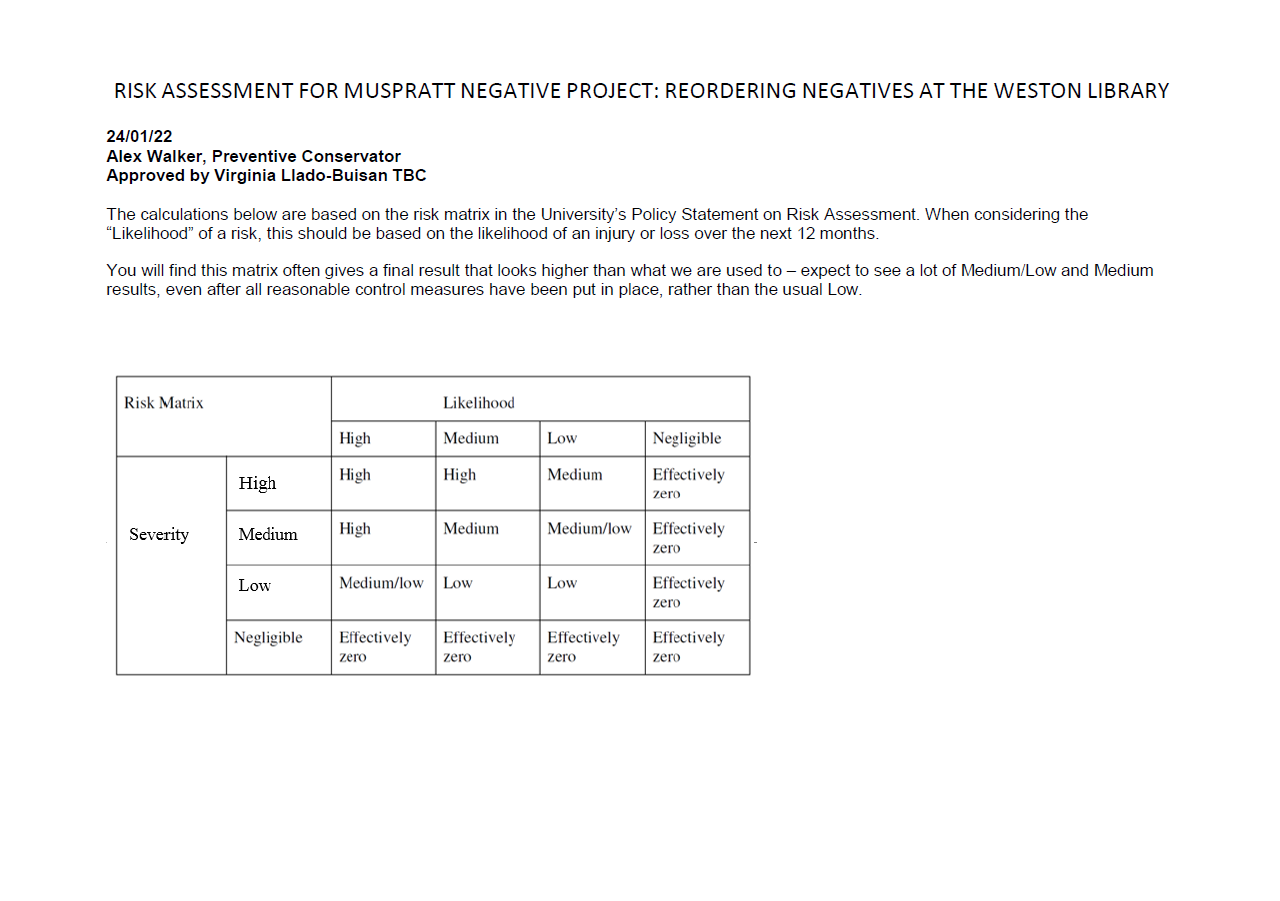 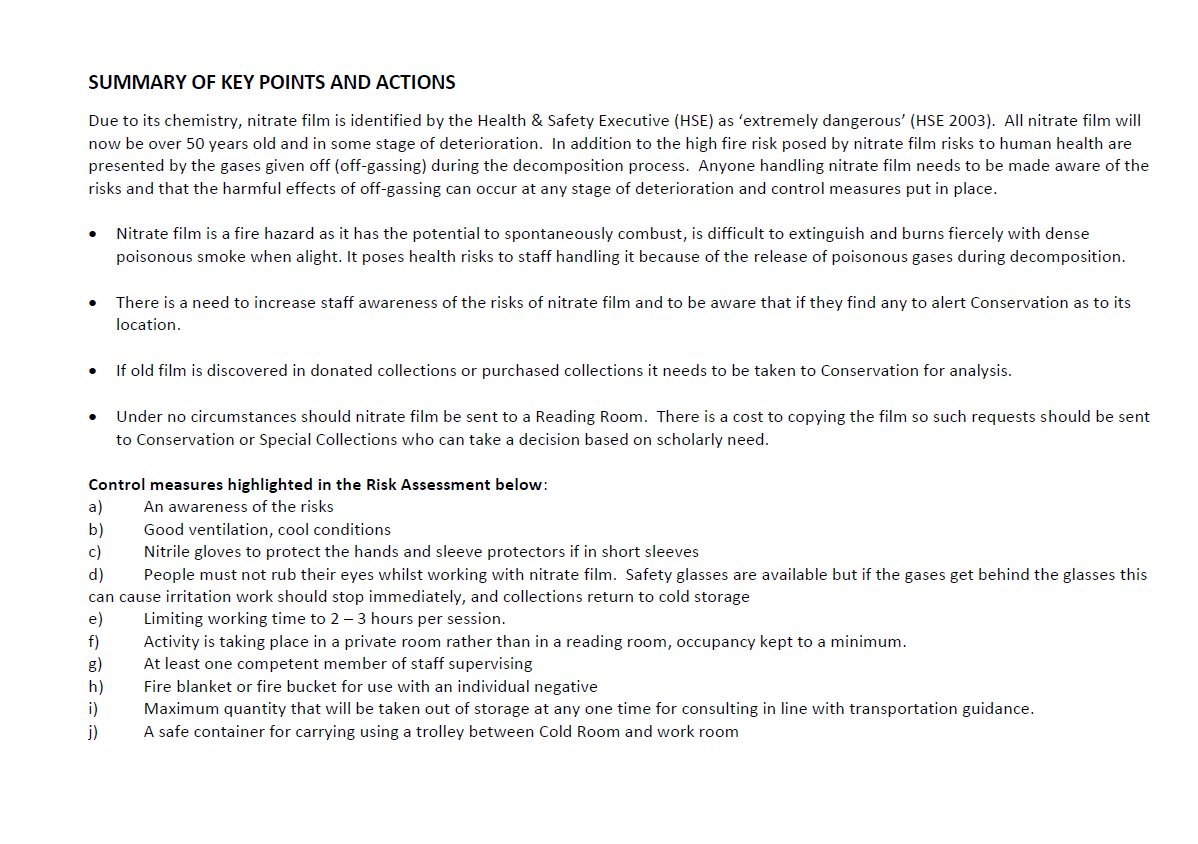 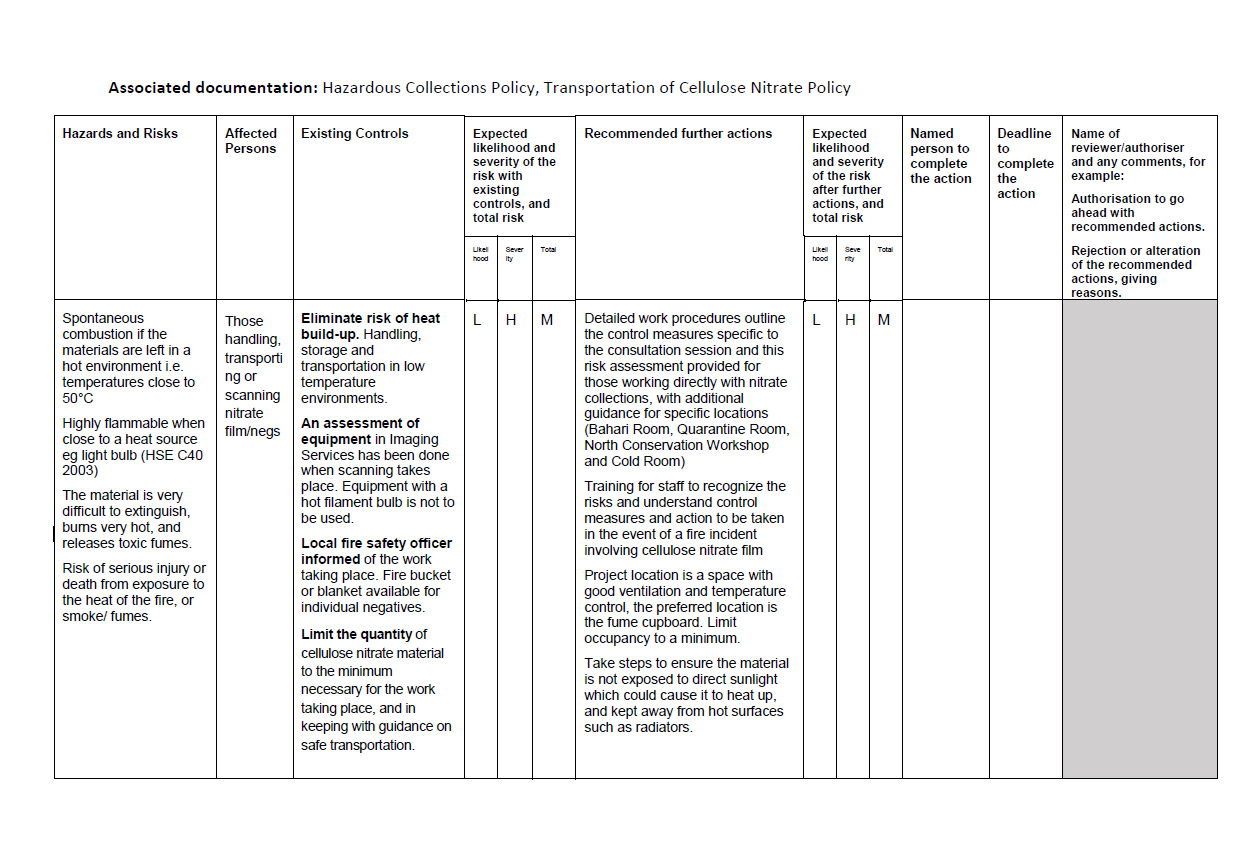 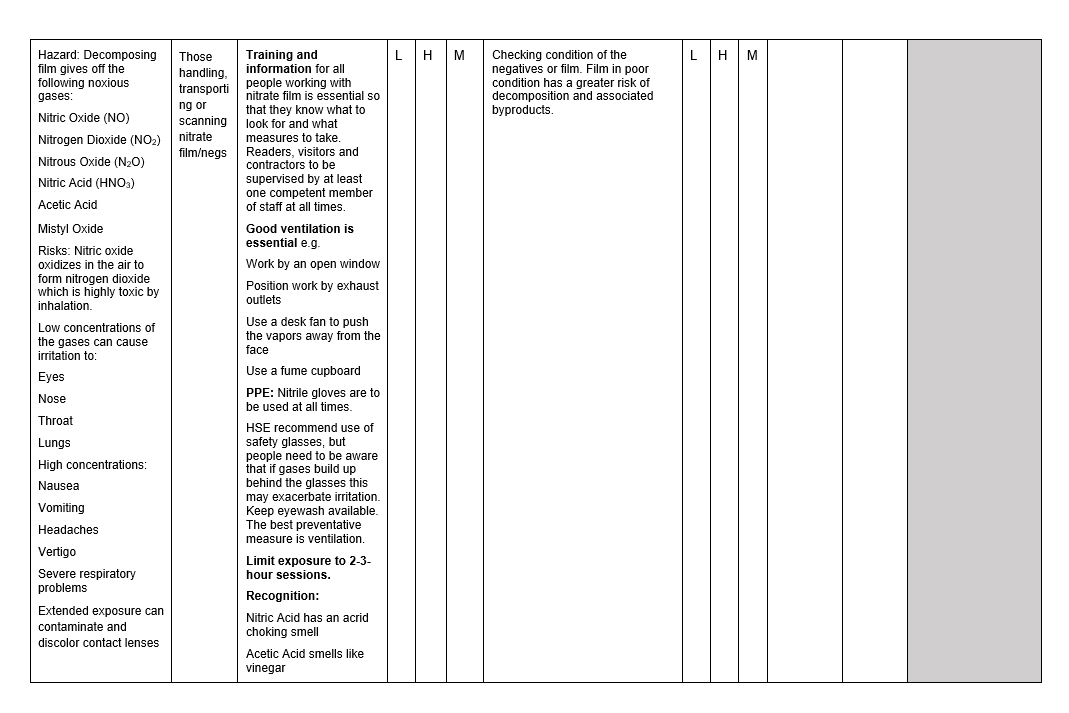 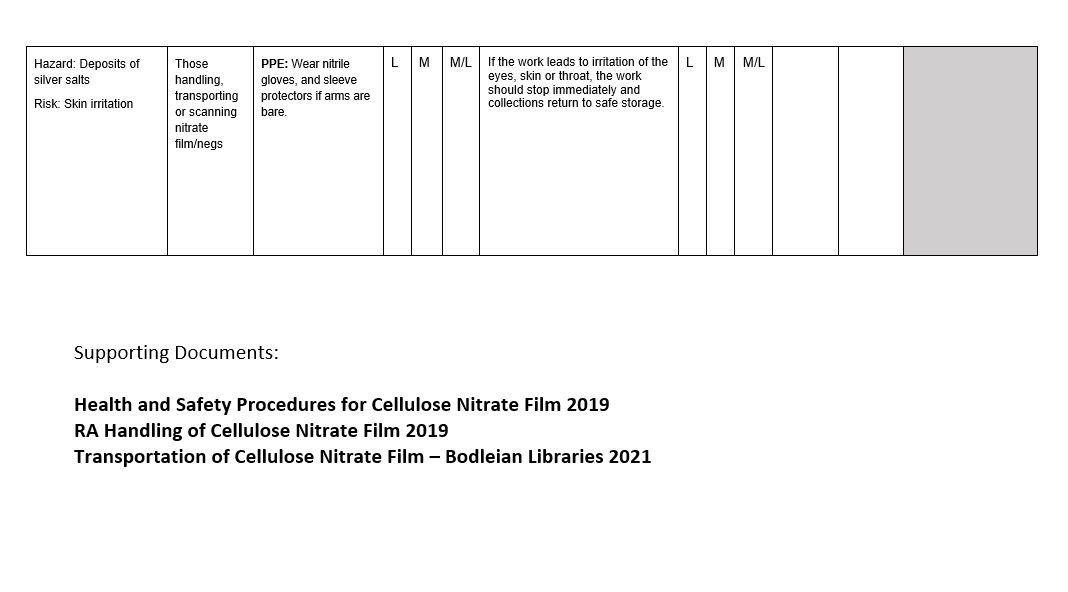 Fire risk assessment detailsFire risk assessment detailsFire risk assessment detailsFire risk assessment detailsFire risk assessment detailsFire risk assessment detailsName of building:Date of fire risk assessment:Latest date of next fire risk assessment review:Date of previous fire risk assessment:Responsible Person:Nominated person/s to assist with fire safety:Name and role of Assessor:Assessed level of fire risk:TrivialTolerableModerateSubstantialIntolerableContentsBuilding detailsBuilding detailsBuilding address:Building number:Building occupier / Department:University of Oxford - Building owner:University of OxfordProperty management agent:Building use:Maximum number of occupants:Hours the building is occupied:Construction:Dimensions:Number of storeys:Adjoining buildings:Details of other premises if multi-occupied:Executive Summary[Name of building] is managed by [department] and provides [select from list A]. It is constructed mainly from [select from list B] and was built in or around [year of construction].The building is occupied by approximately [number of people] on a day-to-day basis. This number could increase to [number of people] [enter details of any particular event if relevant. Otherwise delete this line]. Occupants consist of [select from list C].Accommodation is spread across [enter number of floors] storeys, which includes [enter number] basement level[s] [delete if not applicable], and has [enter number of staircases] sets of stairs serving the upper [and basement] levels.The ‘Responsible Person’ for the building is [enter Head of Department here], with the day-to-day management of fire safety being overseen by [enter name and job title here], who is considered to be the ‘Competent Person’.[Enter details here if the building shares occupancy with non-University entities such as the NHS Trust, or retailers etc. Also include details of any void areas within the building. Delete if not applicable]Higher risk areas and processes include [select two or three from lists D1 and D2].General fire precautions provided in the building include [select a maximum of five, beginning from the top of list E]. These are subject to in-house testing, as well as regular servicing by competent engineers, with a record kept. [If this isn’t the case in all instances, include a note here to say ‘with the exception of… which will require remedial action’]There is adequate means of escape from the [Name of building] which has a suitable provision of fire exits in terms of number and location to safely accommodate the number of occupants expected to be using the building at any given time. Where necessary, escape routes are protected by fire resisting construction and fire doors, with escape routes maintained at all material times. [If this isn’t the case in all instances, include a note here to say ‘with the exception of… which will require remedial action’]Staff have been provided with general fire safety training both as part of their induction training, and subsequently as a refresher. A number of staff members have also been nominated as Fire Wardens and have received additional training in this role which includes the practical use of fire extinguishers [Reword this if this isn’t the case, including a note to say that ‘a requirement for training has been identified, and will need to be provided’] Full evacuation drills are carried out on a termly basis, with a record kept. [If this isn’t the case, include a note here to say ‘this will need to be increased to a termly basis’][Other] Significant findings identified by this fire risk assessment include [enter top three hazards in need of remedial action].It is considered that the current level of risk to occupants by fire sits at a [enter risk level here] level, however this can be reduced to a Tolerable, if not Trivial level of risk by undertaking the remedial works detailed in the following Action Plan. [Delete this last part if your findings are Trivial].No.HazardExisting control measuresAction requiredRisk / Time frameIntolerableRemedial action undertakenRemedial action undertakenRemedial action undertakenRemedial action undertakenSigned / DateNo.HazardExisting control measuresAction requiredRisk / Time frameSubstantialRemedial action undertakenRemedial action undertakenRemedial action undertakenRemedial action undertakenSigned / DateNo.HazardExisting control measuresAction requiredRisk / Time frameModerateRemedial action undertakenRemedial action undertakenRemedial action undertakenRemedial action undertakenSigned / DateNo.HazardExisting control measuresAction requiredRisk / Time frameTolerableRemedial action undertakenRemedial action undertakenRemedial action undertakenRemedial action undertakenSigned / DateNo.HazardExisting control measuresAction requiredRisk / Time frameTrivialRemedial action undertakenRemedial action undertakenRemedial action undertakenRemedial action undertakenSigned / DateFire risk assessment review log:Significant findings:Reviewed by:Date of first fire risk assessment review:Do the findings of this review indicate a full re-assessment of fire risk be undertaken?Fire risk assessment review log:Significant findings:Reviewed by:Date of second fire risk assessment review:It is recommended that the next review be a full re-assessment of the fire risks on the premises.It is recommended that the next review be a full re-assessment of the fire risks on the premises.It is recommended that the next review be a full re-assessment of the fire risks on the premises.History of fires previously affecting the building:History of fires previously affecting the building:History of fires previously affecting the building:History of fires previously affecting the building:History of fires previously affecting the building:Details: Details: Details: Details: Details: Identified sources of ignition:Identified sources of ignition:Identified sources of ignition:Identified sources of ignition:Notes:Are hot work processes carried out only when absolutely necessary and with safe systems of work in place?Yes No   n/a Are suitable measures in place to protect against arson?Yes No   n/a Does the building have a maintained lightening protection system?Yes No   n/a Is there a clear smoking policy in place?Yes No   n/a If permitted, is smoking restricted to designated areas provided with adequate method of disposal of smoking materials?Yes No   n/a Any breach of smoking policy observed?Yes No   n/a 2. Identified sources of ignition (continued):2. Identified sources of ignition (continued):2. Identified sources of ignition (continued):2. Identified sources of ignition (continued):Notes:Are there kitchen / cooking facilities within the building?Yes No   n/a Are cooking appliances maintained?Yes No   n/a .If present, do extraction systems have an automatic shut-off facility upon activation of the fire alarm?Yes No   n/a If candles / naked flames are in use can these be replaced with a safer alternative?Yes No   n/a If no, are they used in a safe manner with suitable accessories?Yes No   n/a Are electric vehicles (cars, vans, bikes, scooters, mobility scooters) charged in or near the building?Yes No   n/a Is there evidence of unsafe use of extension leads, and/or use of cube plug adaptors?Yes No   n/a Is there evidence of portable heaters in use?Yes No   n/a Does the use of display lighting include hot bulbs such as tungsten or halogen?Yes No   n/a Have any other potential sources of ignition identified?Yes No   n/a Identified work processes:Identified work processes:Identified work processes:Identified work processes:Identified work processes:Identified work processes:Identified work processes:Identified work processes:Identified work processes:Identified work processes:Identified work processes:Identified work processes:Commercial cookingWelding / hot plumbing workStorage and handling of Cellulose Nitrate filmStorage and handling of Cellulose Nitrate filmStorage and handling of Cellulose Nitrate filmStorage and handling of Cellulose Nitrate filmOther (please add details)Other (please add details)Details:Details:Details:Details:Details:Details:Details:Details:Details:Details:Details:Details:Notes:Notes:Where possible, do procedures and processes avoid the use of combustible materials or processes that use heat?Where possible, do procedures and processes avoid the use of combustible materials or processes that use heat?Where possible, do procedures and processes avoid the use of combustible materials or processes that use heat?Where possible, do procedures and processes avoid the use of combustible materials or processes that use heat?Where possible, do procedures and processes avoid the use of combustible materials or processes that use heat?Yes No   n/a n/a n/a Are personnel fully trained and competent to carry out the potentially hazardous work process required and aware of the associated fire risk?Are personnel fully trained and competent to carry out the potentially hazardous work process required and aware of the associated fire risk?Are personnel fully trained and competent to carry out the potentially hazardous work process required and aware of the associated fire risk?Are personnel fully trained and competent to carry out the potentially hazardous work process required and aware of the associated fire risk?Are personnel fully trained and competent to carry out the potentially hazardous work process required and aware of the associated fire risk?Yes No   n/a n/a n/a Are all personnel aware of their own fire safety responsibilities towards maintaining a safe working environment for themselves and their colleagues?Are all personnel aware of their own fire safety responsibilities towards maintaining a safe working environment for themselves and their colleagues?Are all personnel aware of their own fire safety responsibilities towards maintaining a safe working environment for themselves and their colleagues?Are all personnel aware of their own fire safety responsibilities towards maintaining a safe working environment for themselves and their colleagues?Are all personnel aware of their own fire safety responsibilities towards maintaining a safe working environment for themselves and their colleagues?Yes No   n/a n/a n/a Is there a hot work permit system in place?Is there a hot work permit system in place?Is there a hot work permit system in place?Is there a hot work permit system in place?Is there a hot work permit system in place?Yes No   n/a n/a n/a Are there any further relevant control measures in place with regards work carried out by outside contractors?Are there any further relevant control measures in place with regards work carried out by outside contractors?Are there any further relevant control measures in place with regards work carried out by outside contractors?Are there any further relevant control measures in place with regards work carried out by outside contractors?Are there any further relevant control measures in place with regards work carried out by outside contractors?Yes No   n/a n/a n/a Are there any other known specific fire hazards arising from work processes, stored materials etc. from neighbouring buildings or businesses operating from the same building as the premises?Are there any other known specific fire hazards arising from work processes, stored materials etc. from neighbouring buildings or businesses operating from the same building as the premises?Are there any other known specific fire hazards arising from work processes, stored materials etc. from neighbouring buildings or businesses operating from the same building as the premises?Are there any other known specific fire hazards arising from work processes, stored materials etc. from neighbouring buildings or businesses operating from the same building as the premises?Are there any other known specific fire hazards arising from work processes, stored materials etc. from neighbouring buildings or businesses operating from the same building as the premises?Yes No   n/a n/a n/a If work involves the use of use of lithium-ion batteries, or these are used in large quantities, are additional control measures in place?If work involves the use of use of lithium-ion batteries, or these are used in large quantities, are additional control measures in place?If work involves the use of use of lithium-ion batteries, or these are used in large quantities, are additional control measures in place?If work involves the use of use of lithium-ion batteries, or these are used in large quantities, are additional control measures in place?If work involves the use of use of lithium-ion batteries, or these are used in large quantities, are additional control measures in place?Yes No   n/a n/a n/a Are suitable storage arrangements in place for Cellulose Nitrate film if stored or handled on the premises? Please refer to Appendix B for further guidance.Are suitable storage arrangements in place for Cellulose Nitrate film if stored or handled on the premises? Please refer to Appendix B for further guidance.Are suitable storage arrangements in place for Cellulose Nitrate film if stored or handled on the premises? Please refer to Appendix B for further guidance.Are suitable storage arrangements in place for Cellulose Nitrate film if stored or handled on the premises? Please refer to Appendix B for further guidance.Are suitable storage arrangements in place for Cellulose Nitrate film if stored or handled on the premises? Please refer to Appendix B for further guidance.Yes No   n/a n/a n/a Identified sources of fuel:Identified sources of fuel:Identified sources of fuel:Identified sources of fuel:Notes:Are wall / ceiling linings flame retardant or of a non-combustible material?Yes No   n/a If deemed necessary, are controls in place regarding the amount of combustible material stored on the premises?Yes No   n/a If yes, is the system for control of quantities operating effectively?Yes No   n/a Is the furniture upholstery flame retardant / non-combustible and in good condition?Yes No   n/a Is the standard of housekeeping adequate?Yes No   n/a Are the premises free of rubbish and combustible waste?Yes No   n/a Are combustible materials, flammable liquids and gases separated from potential sources of ignition?Yes No   n/a Are combustible materials stored in an appropriate manner?Yes No   n/a Is there any fire load in close proximity to the building exterior?Yes No   n/a Are insulated sandwich (composite) panels used in the construction of the building?Yes No   n/a 4. Identified sources of fuel (continued):4. Identified sources of fuel (continued):4. Identified sources of fuel (continued):4. Identified sources of fuel (continued):Notes:Is the fabric of the building itself combustible?Yes No   n/a Are large (commercial) quantities of alcohol and/or crisps stored on the premises?Yes No   n/a Are large quantities of combustible video / audio tape stored on the premises?Yes No   n/a Are combustible display materials present throughout the premises?Yes No   n/a Are packaging materials stored on the premises in large quantities?Yes No   n/a Are foam gym mats / play equipment stored on the premises?Yes No   n/a Are combustible toners and ink cartridges stored on the premises?Yes No   n/a Is gas equipment fitted with emergency cut-off devices?Yes No   n/a Are kitchen extraction systems and ductwork subject to routine cleaning?Yes No   n/a Have any other potential sources of fuel identified?Yes No   n/a Hazardous substances present:Hazardous substances present:Hazardous substances present:Hazardous substances present:Hazardous substances present:Hazardous substances present:Hazardous substances present:Hazardous substances present:Hazardous substances present:Hazardous substances present:Hazardous substances present:Hazardous substances present:Cooking oil (commercial quantities)Paints / thinners / aerosolsPreservativesPreservativesPreservativesPreservativesOther (provide details)Other (provide details)Details:Details:Details:Details:Details:Details:Details:Details:Details:Details:Details:Details:Notes:Notes:Are there any hazardous substances stored or used on the premises?Are there any hazardous substances stored or used on the premises?Are there any hazardous substances stored or used on the premises?Are there any hazardous substances stored or used on the premises?Are there any hazardous substances stored or used on the premises?Yes No   n/a n/a n/a Are the necessary data sheets held for each substance, with supplier’s guidelines for safe storage and fire safety adhered to?Are the necessary data sheets held for each substance, with supplier’s guidelines for safe storage and fire safety adhered to?Are the necessary data sheets held for each substance, with supplier’s guidelines for safe storage and fire safety adhered to?Are the necessary data sheets held for each substance, with supplier’s guidelines for safe storage and fire safety adhered to?Are the necessary data sheets held for each substance, with supplier’s guidelines for safe storage and fire safety adhered to?Yes No   n/a n/a n/a Does the use of flammable materials / substances pose any significant fire risk?Does the use of flammable materials / substances pose any significant fire risk?Does the use of flammable materials / substances pose any significant fire risk?Does the use of flammable materials / substances pose any significant fire risk?Does the use of flammable materials / substances pose any significant fire risk?Yes No   n/a n/a n/a Can highly flammable substances and materials be substituted with less flammable ones?Can highly flammable substances and materials be substituted with less flammable ones?Can highly flammable substances and materials be substituted with less flammable ones?Can highly flammable substances and materials be substituted with less flammable ones?Can highly flammable substances and materials be substituted with less flammable ones?Yes No   n/a n/a n/a If deemed necessary, are controls in place regarding the amount of flammable liquid and gas stored on the premises?If deemed necessary, are controls in place regarding the amount of flammable liquid and gas stored on the premises?If deemed necessary, are controls in place regarding the amount of flammable liquid and gas stored on the premises?If deemed necessary, are controls in place regarding the amount of flammable liquid and gas stored on the premises?If deemed necessary, are controls in place regarding the amount of flammable liquid and gas stored on the premises?Yes No   n/a n/a n/a If yes, is the system for control of quantities operating effectively?If yes, is the system for control of quantities operating effectively?If yes, is the system for control of quantities operating effectively?If yes, is the system for control of quantities operating effectively?If yes, is the system for control of quantities operating effectively?Yes No   n/a n/a n/a Are the arrangements for the safe storage of all flammable solids, liquids and gases satisfactory?Are the arrangements for the safe storage of all flammable solids, liquids and gases satisfactory?Are the arrangements for the safe storage of all flammable solids, liquids and gases satisfactory?Are the arrangements for the safe storage of all flammable solids, liquids and gases satisfactory?Are the arrangements for the safe storage of all flammable solids, liquids and gases satisfactory?Yes No   n/a n/a n/a Are the storage and supply arrangements for LPG satisfactory?Are the storage and supply arrangements for LPG satisfactory?Are the storage and supply arrangements for LPG satisfactory?Are the storage and supply arrangements for LPG satisfactory?Are the storage and supply arrangements for LPG satisfactory?Yes No   n/a n/a n/a Additional sources of oxygen present:Additional sources of oxygen present:Additional sources of oxygen present:Additional sources of oxygen present:Additional sources of oxygen present:Additional sources of oxygen present:Additional sources of oxygen present:Additional sources of oxygen present:Oxidising materialsPressurised air lines Air handling unitsMedical oxygen (piped or cylinders)  Details:Details:Details:Details:Details:Details:Details:Details:Structural fire hazards:Structural fire hazards:Structural fire hazards:Structural fire hazards:Notes:Are there suspected (or confirmed) hidden voids throughout the premises through which fire can spread?Yes No   n/a Are there inner rooms within the premises?Yes No   n/a Is the building of an historic nature subject to advice and consent by building control / English Heritage etc.?Yes No   n/a If the premises is within an historic building, are combustible under-floor insulation, and underground ducts and voids likely to be presentYes No   n/a Is the fabric of the building itself combustible?Yes No   n/a Is there lath-and-plaster construction internally?Yes No   n/a Are the fire doors in good condition and close fully into their frame?Yes No   n/a Is the location of the premises worthy of consideration?Yes No   n/a Are there any void (unoccupied) areas within the building?Yes No   n/a Have any other potential fire hazards associated with the building identified?Yes No   n/a Details of those at risk from fire:Details of those at risk from fire:Details of those at risk from fire:Details of those at risk from fire:Details of those at risk from fire:Details of those at risk from fire:Details of those at risk from fire:Details of those at risk from fire:Employees / occupants familiar with premises     Intoxicated occupants Mobility-impairedYoung persons (under 18)Visitors (unfamiliar with premises)  Sleeping occupants   Language barrier Children (Under 16)Elderly / infirm occupants  Lone working   Hearing-impairedContractorsPTSD / mental health considerationsBuggies and pushchairsSight-impairedTemporary staffStudents (undergraduate)Students (post-graduate)Heavily pregnant occupantsOtherDetails:Details:Details:Details:Details:Details:Details:Details:Means of escape:Means of escape:Means of escape:Means of escape:Notes:Are all final exit doors unobstructed, clearly identifiable, fitted with suitable fastenings and readily available for use?Yes No   n/a Do all emergency routes and exits lead, directly as possible, outside the building to a place of ultimate safety? Yes No   n/a Are the escape routes and final exits adequate given the size of the premises, its use, and the equipment and occupancy within the premises at any one time?Yes No   n/a Are the travel distances of escape routes considered acceptable?Yes No   n/a Are emergency escape routes adequately protected from the effects of fire?Yes No   n/a Are necessary measures in place to provide safe escape from inner rooms?Yes No   n/a Is there adequate means of escape for occupants with limited mobility?Yes No   n/a Are levels of visibility in the escape routes adequate given the hours in which the premises are occupied?Yes No   n/a 9. Means of escape (continued):9. Means of escape (continued):9. Means of escape (continued):9. Means of escape (continued):Notes:Are escape routes both inside the premises and externally free from slip and trip hazards?Yes No   n/a Is the direction of escape immediately apparent and clearly identifiable, with sufficient provision of emergency exit signage where required?Yes No   n/a Is there satisfactory means of securing exits where means of escape are shared?Yes No   n/a Have any other issues with the means of escape been identified?Yes No   n/a Means of detecting and giving warning of fire:Means of detecting and giving warning of fire:Means of detecting and giving warning of fire:Means of detecting and giving warning of fire:Means of detecting and giving warning of fire:Notes:Is there an adequate method of warning people in the event of fire?Is there an adequate method of warning people in the event of fire?Yes No   n/a Details of system:Can it be seen or heard by everyone on the premises?Can it be seen or heard by everyone on the premises?Yes No   n/a Does everyone on the premises know what it means?Does everyone on the premises know what it means?Yes No   n/a If operating a manual break glass call point system, is an adequate number of call points located appropriately throughout the premises?If operating a manual break glass call point system, is an adequate number of call points located appropriately throughout the premises?Yes No   n/a Are fire alarm call points clearly visible and unobstructed with the appropriate signage?Are fire alarm call points clearly visible and unobstructed with the appropriate signage?Yes No   n/a If the alarm is raised by sounding a gong or horn for example, can it be raised without placing anyone at risk?If the alarm is raised by sounding a gong or horn for example, can it be raised without placing anyone at risk?Yes No   n/a If a fire were to start in an un-occupied room would it be detected prior to escape routes becoming untenable?If a fire were to start in an un-occupied room would it be detected prior to escape routes becoming untenable?Yes No   n/a Method of detection:Upon activation, is the alarm signal transmitted to a reception and monitoring centre?Upon activation, is the alarm signal transmitted to a reception and monitoring centre?Yes No   n/a Means of separating areas of higher fire risk and restricting fire spread:Means of separating areas of higher fire risk and restricting fire spread:Means of separating areas of higher fire risk and restricting fire spread:Means of separating areas of higher fire risk and restricting fire spread:Notes:If hidden voids have been identified, have measures been taken to limit or counteract the potential spread (or effects) of fire?Yes No   n/a Has the need for fire stopping around services been identified and measures taken to limit or counteract the potential spread (or effects) of fire?Yes No   n/a Is adequate compartmentation in place between areas of the premises – in particular, between storeys and protecting escape routes?Yes No   n/a Are fire doors installed in order to provide the necessary fire resistance where required?Yes No   n/a Are fire doors fitted with the correct door furniture, signage, functioning self-closing device, and either intumescent strips and cold smoke seals, or 1-inch stops where required?Yes No   n/a Note any issues in Appendix A - Fire door scheduleIf a fire door does not close fully into its frame, is air current responsible for the lack of seal?Yes No   n/a Is there evidence of fire doors being forcibly held open? Yes No   n/a 11. Means of separating areas of higher fire risk and restricting fire spread (cont.):11. Means of separating areas of higher fire risk and restricting fire spread (cont.):11. Means of separating areas of higher fire risk and restricting fire spread (cont.):11. Means of separating areas of higher fire risk and restricting fire spread (cont.):Notes:Is there the potential for fire spread through the premises via an external route?Yes No   n/a Is an automatic fixed fire-fighting system in place? Yes No   n/a Is there a smoke ventilation system in place? Yes No   n/a Are areas in which processes involving hazardous substance are undertaken adequately segregated from other parts of the premises?Yes No   n/a Are areas in which hot work processes undertaken adequately segregated from other parts of the premises?Yes No   n/a Are boiler rooms and other areas containing the main electrical and gas inlets provided with sufficient segregation from other parts of the premises?Yes No   n/a Is separation between areas of sleeping accommodation and the rest of the premises sufficient?Yes No   n/a Are smoke and fire dampers provided as necessary to protect the means of escape in the early stages of fire? Yes No   n/a Have any other issues with the means of separating areas of higher fire risk and restricting fire spread been identified?Yes No   n/a Means of fighting fire:Means of fighting fire:Means of fighting fire:Means of fighting fire:Notes:Is there an adequate provision of portable firefighting equipment with regards to quantity, location and extinguishing media?Yes No   n/a Are personnel expected to use fire extinguishers in an emergency? Yes No   n/a Are portable extinguishers clearly visible with the necessary signage?Yes No   n/a Are portable extinguishers suitably located and ready for immediate use?Yes No   n/a Are portable extinguishers regularly serviced by a competent person?Yes No   n/a Are hose reels provided?Yes No   n/a Are fixed fire-fighting installations such as a sprinkler system regularly serviced by a competent person?Yes No   n/a Are rising mains installed?Yes No   n/a Have any other issues with the means of fighting fire been identified?Yes No   n/a Emergency plan:Emergency plan:Emergency plan:Emergency plan:Notes:Is there a pre-determined emergency plan in place?Yes No   n/a Are all occupants aware of the procedure / is it clearly communicated to visitors?Yes No   n/a Have plans been prepared and rehearsed to assist visitors and those with limited mobility to evacuate the premises?Yes No   n/a Is there an adequate number of trained fire marshals to assist with evacuationYes No   n/a Are personnel aware of any responsibilities they may have in the event of an emergency, i.e. calling 999, taking a roll call, assisting those with limited mobility, liaising with the fire service?Yes No   n/a Are ‘Fire Action’ notices displayed adjacent to each emergency call point and / or exit?Yes No   n/a Do all ‘Fire Action’ notices provide coherent, non-conflicting advice and in additional languages if required?Yes No   n/a Are assembly points a safe distance from the premises, signed where necessary and clearly communicated on the ‘Fire Action’ notices?Yes No   n/a Is there a suitable method of ensuring all occupants have been evacuated, such as a visitors’ book from which to perform a roll call, or a system of sweeping the building?Yes No   n/a Are there any other ways the emergency plan could be improved?Yes No   n/a Fire safety policy:Fire safety policy:Fire safety policy:Fire safety policy:Notes:Is there a fire policy for the premises?Yes No   n/a Is this successfully communicated to all occupants where necessary?Yes No   n/a Is it regularly reviewed, updated and reissued?Yes No   n/a Is it included in new employee induction packs?Yes No   n/a Does the policy outline the basics of fire prevention and highlight the responsibilities of the employees (where applicable) with regards to fire safety?Yes No   n/a Does the document cover the steps to be taken upon discovering a fire?Yes No   n/a Are means of escape and location of exits discussed, as well as highlighting the importance of keeping emergency routes and exits unobstructed at all times?Yes No   n/a Does the policy contain information and requirements with regards to staff training?Yes No   n/a Is the policy issued to employees with the facility to provide proof of receipt, understanding and compliance?Yes No   n/a Does (a version of) the policy contain information for outside contractors or visitors working on the premises?Yes No   n/a Are there suitable arrangements in place for the management of unwanted fire signals?Yes No   n/a Are there any other ways the fire safety policy could be improved?Yes No   n/a Fire safety training:Fire safety training:Fire safety training:Fire safety training:Fire safety training:Fire safety training:Fire safety training:Fire safety training:Fire safety training:Fire safety training:Fire safety training:Fire safety training:Induction trainingBasic fire safetyUse of extinguishersUse of extinguishersUse of extinguishersUse of extinguishersTraining for the competent / key personTraining for the competent / key personFire Warden trainingEvacuation drillsSpecific trainingSpecific trainingSpecific trainingSpecific trainingOtherOtherDetails:Details:Details:Details:Details:Details:Details:Details:Details:Details:Details:Details:Notes:Notes:Are new employees given an induction containing vital fire safety information?Are new employees given an induction containing vital fire safety information?Are new employees given an induction containing vital fire safety information?Are new employees given an induction containing vital fire safety information?Are new employees given an induction containing vital fire safety information?Yes No   n/a n/a n/a Do all employees receive basic fire safety training periodically?Do all employees receive basic fire safety training periodically?Do all employees receive basic fire safety training periodically?Do all employees receive basic fire safety training periodically?Do all employees receive basic fire safety training periodically?Yes No   n/a n/a n/a Are those members of staff with specific duties with regards to fire safety given the adequate training, i.e. fire marshals?Are those members of staff with specific duties with regards to fire safety given the adequate training, i.e. fire marshals?Are those members of staff with specific duties with regards to fire safety given the adequate training, i.e. fire marshals?Are those members of staff with specific duties with regards to fire safety given the adequate training, i.e. fire marshals?Are those members of staff with specific duties with regards to fire safety given the adequate training, i.e. fire marshals?Yes No   n/a n/a n/a Are those persons nominated as competent to assist in with fire safety adequately trained to do so?Are those persons nominated as competent to assist in with fire safety adequately trained to do so?Are those persons nominated as competent to assist in with fire safety adequately trained to do so?Are those persons nominated as competent to assist in with fire safety adequately trained to do so?Are those persons nominated as competent to assist in with fire safety adequately trained to do so?Yes No   n/a n/a n/a Are those personnel involved in hot work processes and/or work with hazardous substances adequately trained to do so safely?Are those personnel involved in hot work processes and/or work with hazardous substances adequately trained to do so safely?Are those personnel involved in hot work processes and/or work with hazardous substances adequately trained to do so safely?Are those personnel involved in hot work processes and/or work with hazardous substances adequately trained to do so safely?Are those personnel involved in hot work processes and/or work with hazardous substances adequately trained to do so safely?Yes No   n/a n/a n/a Are evacuation drills carried out termly?Are evacuation drills carried out termly?Are evacuation drills carried out termly?Are evacuation drills carried out termly?Are evacuation drills carried out termly?Yes No   n/a n/a n/a When did the last drill take place and was the outcome satisfactory? When did the last drill take place and was the outcome satisfactory? When did the last drill take place and was the outcome satisfactory? When did the last drill take place and was the outcome satisfactory? When did the last drill take place and was the outcome satisfactory? Maintenance programme and record keeping for preventative and protective measures:Maintenance programme and record keeping for preventative and protective measures:Maintenance programme and record keeping for preventative and protective measures:Maintenance programme and record keeping for preventative and protective measures:Maintenance programme and record keeping for preventative and protective measures:Maintenance programme and record keeping for preventative and protective measures:Maintenance programme and record keeping for preventative and protective measures:Maintenance programme and record keeping for preventative and protective measures:Maintenance programme and record keeping for preventative and protective measures:Maintenance programme and record keeping for preventative and protective measures:Maintenance programme and record keeping for preventative and protective measures:Maintenance programme and record keeping for preventative and protective measures:Daily checksAlarm / AFDEmergency lightingEmergency lightingEmergency lightingEmergency lightingPortable extinguishersPortable extinguishersSprinkler systemPAT testingHeating systemHeating systemHeating systemHeating systemFixed electrical installationFixed electrical installationWet / dry risersSmoke ventilation systemFire doorsFire doorsFire doorsFire doorsOtherOtherDetails:Details:Details:Details:Details:Details:Details:Details:Details:Details:Details:Details:Notes:Notes:General daily checksGeneral daily checksGeneral daily checksGeneral daily checksGeneral daily checksYes No   n/a n/a n/a Fire alarm testsFire alarm testsFire alarm testsFire alarm testsFire alarm testsYes No   n/a n/a n/a Emergency lighting testsEmergency lighting testsEmergency lighting testsEmergency lighting testsEmergency lighting testsYes No   n/a n/a n/a Annual servicing of extinguishersAnnual servicing of extinguishersAnnual servicing of extinguishersAnnual servicing of extinguishersAnnual servicing of extinguishersYes No   n/a n/a n/a Six-monthly servicing of automatic fire detection and alarm systemSix-monthly servicing of automatic fire detection and alarm systemSix-monthly servicing of automatic fire detection and alarm systemSix-monthly servicing of automatic fire detection and alarm systemSix-monthly servicing of automatic fire detection and alarm systemYes No   n/a n/a n/a Six-monthly check of fire doorsSix-monthly check of fire doorsSix-monthly check of fire doorsSix-monthly check of fire doorsSix-monthly check of fire doorsYes No   n/a n/a n/a 16. Maintenance programme and record keeping for preventative and protective measures (continued):16. Maintenance programme and record keeping for preventative and protective measures (continued):16. Maintenance programme and record keeping for preventative and protective measures (continued):16. Maintenance programme and record keeping for preventative and protective measures (continued):Notes:Periodic servicing of emergency lightingYes No   n/a Maintenance of other fire safety equipment (suppression systems, rising mains etc.)Yes No   n/a PAT testingYes No   n/a Weekly and monthly testing, 6-monthly inspection and annual testing of fire-fighting / evacuation liftsYes No   n/a Annual inspection and testing of lightening protection systemYes No   n/a Periodical deep-clean of kitchen extraction and ductingYes No   n/a Inspection and testing of fixed electrical installationYes No   n/a Annual testing and servicing of gas and emergency devicesYes No   n/a Evacuation drillsYes No   n/a Staff trainingYes No   n/a No.LocationIssueAction requiredComplete?A1A2A3